Члены жюри конкурса  «Воспитатель года - 2023»Захарова Татьяна Вячеславовна	8 908 204 71 22ta.zaharova@mail.ru 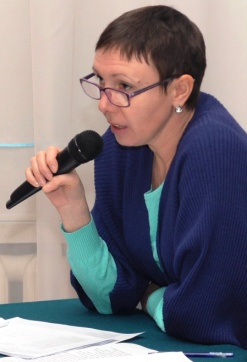 Доцент кафедры высшей математики, информатики, экономики и естествознания, кандидат педагогических наук, доцент ЛПИ - филиала СФУЗырянова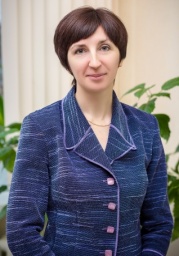  Ольга Николаевна8-913-562-06-37Председатель жюриonzyryanova@mail.ru Доцент кафедры филологии и языковой коммуникации, кандидат филологических наук, доцент ЛПИ - филиала СФУЛобанова Ольга Борисовна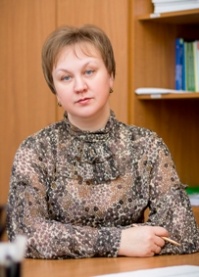 8 960 767 26 548-999-445-70-74olga197109@yandex.ru Доцент кафедры педагогики, кандидат педагогических наук, доцент ЛПИ - филиала СФУМалютина Людмила Викторовна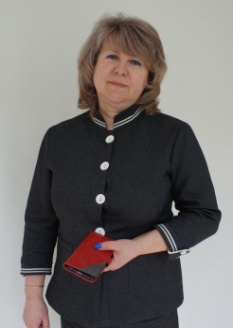 8-953-599-46-57mila-victo@yandex.ruЗаведующая специальностью «Дошкольное образование», руководитель детской студии «Дошколенок» КГБОУ СПО «Енисейский педагогический колледж»КлепиковаГалинаИвановна8-963-264-25-93galina1619ensk@gmail.com  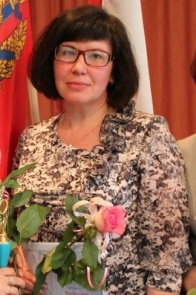 Преподаватель психолого-педагогических дисциплин высшей квалификационной категории КГБОУ СПО «Енисейский педагогический колледж»